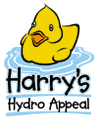 Data Permission Agreement FormThe EU’s General Data Protection Regulations come into force on 25th May 2018 and develop the rules established under the Data Protection Act 1998. This requires Harry’s Hydro to formally tell our individual Users what happens to the essential data we hold on them and to seek permission to continue to do so. Such information is essential in order to provide an ongoing safe, effective and efficient service and to maintain the confidence of our service usersPlease read the information below and sign if you agree to Harry’s Hydro continuing to hold your essential information. Harry’s Hydro stores your registration details, which includes personal and medical information, on paper, and your contact details electronically. This data is:used to assess your suitability for hydrotherapyused to ascertain your needs in relation to equipment and gaining access to the poolused to advise on appropriate exercise programmesused to monitor your ongoing needs used to maintain efficient communication with you including giving you notice of revised session times and/or session cancellationsf)	treated as confidential to Harry’s Hydrog)	used solely by Harry’s Hydro and not shared with a third party (Statutory Authorities excluded)h)	destroyed not later than three months after your attendance at Harry’s Hydro ceasesi)	available to check what information Harry’s Hydro holds on you. A request to check data must be made to the Secretary and will be responded to as quickly as possible and certainly within two weeks of receiptI agree to Harry’s Hydro storing my registration details for the purposes outlined aboveSigned _________________________________				Date __________Print name _____________________________